LICEUL COBADIN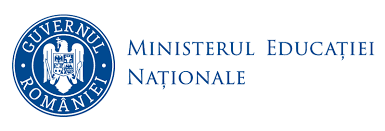 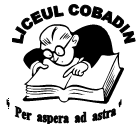 Str. Primăverii, 26 JUDETUL CONSTANTATEL./FAX:  0241/855008E-mail:  gscobadin@yahoo.com                                  Nr.191/13.10.2017Programul Târgului de oferte educaţionale pentru învăţământul profesional  ” ȘTIU SĂ-MI ALEG MESERIA” -  COBADIN - CĂMINUL CULTURALFestivitate de deschidere joi, 9.11.2017, ora 10.00Director,  Prof. Grassu MarianaUnitatea şcolară organizatoareUnităţi şcolare vizate din judeţul ConstanţaNumăr estimativ de eleviparticipanţiNumăr estimativ de eleviparticipanţiProgramul de vizitare al târguluiLICEUL COBADINUnităţi şcolare vizate din judeţul ConstanţaClasa a VII-aClasa a VIII-aProgramul de vizitare al târguluiLICEUL COBADINLiceul Cobadin162910.00-11.00 festivitatea de deschidere13.00-13.30 vizite la agenţii economici parteneri ai Liceului Cobadin: SC. Agrocompany Ţăpuş SRL13.45-14.15 vizitarea târgului14.30-17.00 vizitarea târgului de către părinţi  LICEUL COBADINŞcoala gimnazială nr. 1 „Pericle Marinescu” Viişoara101910.00-11.00 festivitatea de deschidere13.00-13.30 vizite la agenţii economici parteneri ai Liceului Cobadin: SC. Agrocompany Ţăpuş SRL13.45-14.15 vizitarea târgului14.30-17.00 vizitarea târgului de către părinţi  LICEUL COBADINŞcoala gimnazială nr. 1  Ciocârlia de Jos7810.00-11.00 festivitatea de deschidere11.00-11.30 vizitarea târgului11.30-12.00 vizite la agenţii economici parteneri ai Liceului Cobadin:SC Nicmarc Impex SRL14.30-17.00 vizitarea târgului de către părinţi  LICEUL COBADINŞcoala gimnazială nr. 2 Ciocârlia de Sus7810.00-11.00 festivitatea de deschidere11.00-11.30 vizitarea târgului11.30-12.00 vizite la agenţii economici parteneri ai Liceului Cobadin:SC Nicmarc Impex SRL14.30-17.00 vizitarea târgului de către părinţi  LICEUL COBADINLiceul Tehnologic” N.Istrăţoiu”  Deleni7810.00-11.00 festivitatea de deschidere11.00-11.30 vizitarea târgului11.30-12.00 vizite la agenţii economici parteneri ai Liceului Cobadin:SC Nicmarc Impex SRL14.30-17.00 vizitarea târgului de către părinţi  LICEUL COBADINŞcoala gimnazială nr. 1 Pietreni0510.00-11.00 festivitatea de deschidere11.00-11.30 vizitarea târgului11.30-12.00 vizite la agenţii economici parteneri ai Liceului Cobadin:SC Nicmarc Impex SRL14.30-17.00 vizitarea târgului de către părinţi  LICEUL COBADINLiceul Tehnologic ”J.Dinu Adamclisi”5510.00-11.00 festivitatea de deschidere11.00-11.30 vizite la agenţii economici parteneri ai Liceului Cobadin: SC Nicmarc Impex SRL11.45-12.15 vizitarea târgului14.30-17.00 vizitarea târgului de către părinţi  LICEUL COBADINLiceul Tehnologic Independenţa5510.00-11.00 festivitatea de deschidere11.00-11.30 vizite la agenţii economici parteneri ai Liceului Cobadin: SC Nicmarc Impex SRL11.45-12.15 vizitarea târgului14.30-17.00 vizitarea târgului de către părinţi  LICEUL COBADINŞcoala gimnazială nr. 1 Dumbrăveni8610.00-11.00 festivitatea de deschidere11.00-11.30 vizite la agenţii economici parteneri ai Liceului Cobadin: SC Nicmarc Impex SRL11.45-12.15 vizitarea târgului14.30-17.00 vizitarea târgului de către părinţi  LICEUL COBADINLiceul Teoretic Băneasa(+ str.Făurei)8810.00-11.00 festivitatea de deschidere11.00-11.30 vizite la agenţii economici parteneri ai Liceului Cobadin: SC Nicmarc Impex SRL11.45-12.15 vizitarea târgului14.30-17.00 vizitarea târgului de către părinţi  LICEUL COBADINŞcoala gimnazială nr.1 Oltina (+ structura  Răzoare)8810.00-11.00 festivitatea de deschidere11.00-11.45 vizite la agenţii economici parteneri ai Liceului Cobadin: SC Zamco SRL12.00-12.30 vizitarea târgului14.30-17.00 vizitarea târgului de către părinţi  LICEUL COBADINŞcoala gimnazială Aliman, 5510.00-11.00 festivitatea de deschidere11.00-11.45 vizite la agenţii economici parteneri ai Liceului Cobadin: SC Zamco SRL12.00-12.30 vizitarea târgului14.30-17.00 vizitarea târgului de către părinţi  LICEUL COBADINŞcoala gimnazială Rasova5510.00-11.00 festivitatea de deschidere11.00-11.45 vizite la agenţii economici parteneri ai Liceului Cobadin: SC Zamco SRL12.00-12.30 vizitarea târgului14.30-17.00 vizitarea târgului de către părinţi  LICEUL COBADINLiceul “Regele Carol I “Ostrov  (+structuri Galiţa, Almalău)151510.00-11.00 festivitatea de deschidere11.00-11.45 vizite la agenţii economici parteneri ai Liceului Cobadin: SC Zamco SRL12.00-12.30 vizitarea târgului14.30-17.00 vizitarea târgului de către părinţi  LICEUL COBADINLiceul Tehnologic “ R. Prişcu” Dobromir (+structura  Văleni  )8810.00-11.00 festivitatea de deschidere11.00-11.45 vizite la agenţii economici parteneri ai Liceului Cobadin: SC Zamco SRL12.00-12.30 vizitarea târgului14.30-17.00 vizitarea târgului de către părinţi  